LOOKING FOR HIGH SCHOOL/COLLEGE STUDENTS WHO LOVE TO SING . . . . Consider applying for the 2017-18 Presby Choral Scholar Program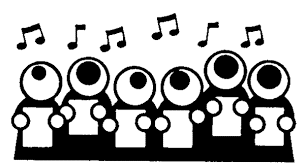 The Presbyterian Church23 South Front StreetHamilton, OH  45013Improve your sight-reading skills!Train to be a Section Leader!Further your training as a choral singer and rehearse and perform great music at a high level!Find a church family while you are away at school.Monthly Stipend:  $25 for each rehearsal/service Wednesday Rehearsals:  7:30 p.m. – 9:00 p.m.Sunday Rehearsal/Service:  9:00 a.m. – 10:30 a.m.The expectation is that you would also be available for special services (Christmas Eve, Maundy Thursday, etc.).FIRST REHEARSAL IS SCHEDULED FOR WEDNESDAY, August 30, 2017For more information, please contact our Music Director:Ms. Rosie Jennings (513) 265-4260 (Cell)(513) 867-5411 (Office)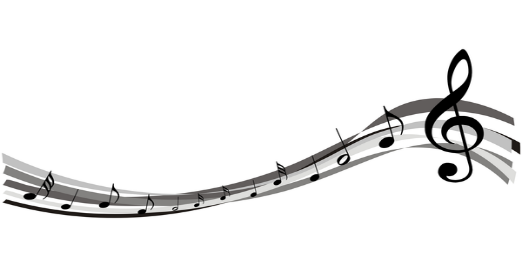 Presby Choral Scholar Program – 2017-18 ApplicationName:________________________________________________________________________Address:______________________________________________________________________              ______________________________________________________________________Home Phone:______________________________Cell Phone: ________________________________Email:  _____________________________________________________ High School/College: _______________________________________________Grade Level: ________________Please circle your preferred voice part, or the parts that you are able to sing:Soprano          Soprano II          Alto          Tenor          BassList all choirs in which you have sung.List any instruments that you play and the level of proficiency.In applying, you are stating that you are available to attend rehearsals on Wednesday evenings and sing at Sunday morning and other special services as needed throughout the year.  You will be compensated monthly ($25 for each rehearsal or service you attend).  A high level of COMMITMENT is desired and expected.  Communication with the Director is essential for any absences that occur and Director should be notified in ADVANCE.Signature:__________________________________________________ Date:____________________Complete this application and mail to Rosie Jennings, Music DirectorThe Presbyterian Church, 23 S. Front Street, Hamilton, OH  45011p